 Anexa nr. 1 (Anexa nr. 1 la Normele metodologice aprobate prin HG nr.52/2011)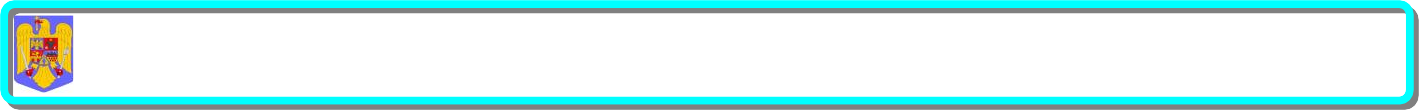 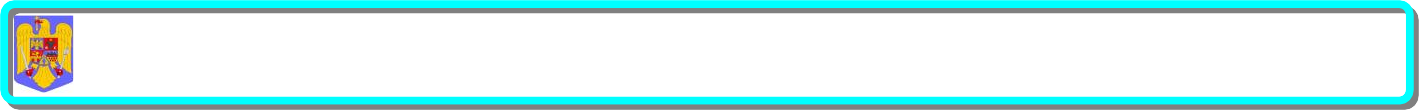 CERERE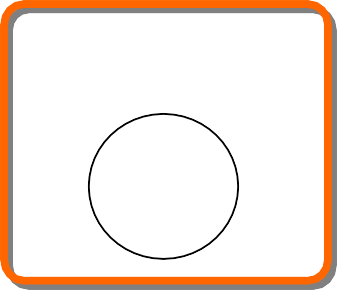 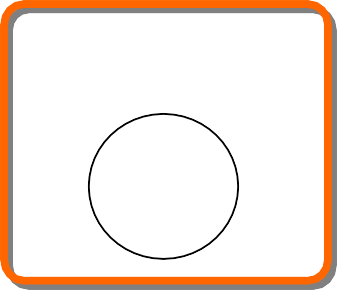 pentruacordarea indemnizaiiei de creştere a copilului / stimulentului de inseriie / indemnizaiiei lunare / sprijinului lunar şi alocaiiei de stat pentru copiiDoamnă / Domnule director al A.J.P.I.S.Stimaii cetăieni, Statul român, în conformitate cu prevederile constituiionale, doreşte să vă ajute să depăşiii momentele speciale prin care treceii, dvs. şi familia dvs. Pentru aceasta vă adresăm rugămintea să citiii cu foarte multă ateniie formularul şi să completaii cu sinceritate toate datele solicitate, conform indicaiiilor de mai jos.În cazul în care se solicită şi alocaiia de stat se va completa un singur formular.A.	Acest capitol al cererii se completează de către solicitant. Dacă solicitantul este persoana îndreptăiită sau reprezentantul familiei, datele se vor completa la Cap. C. Subsemnatul/a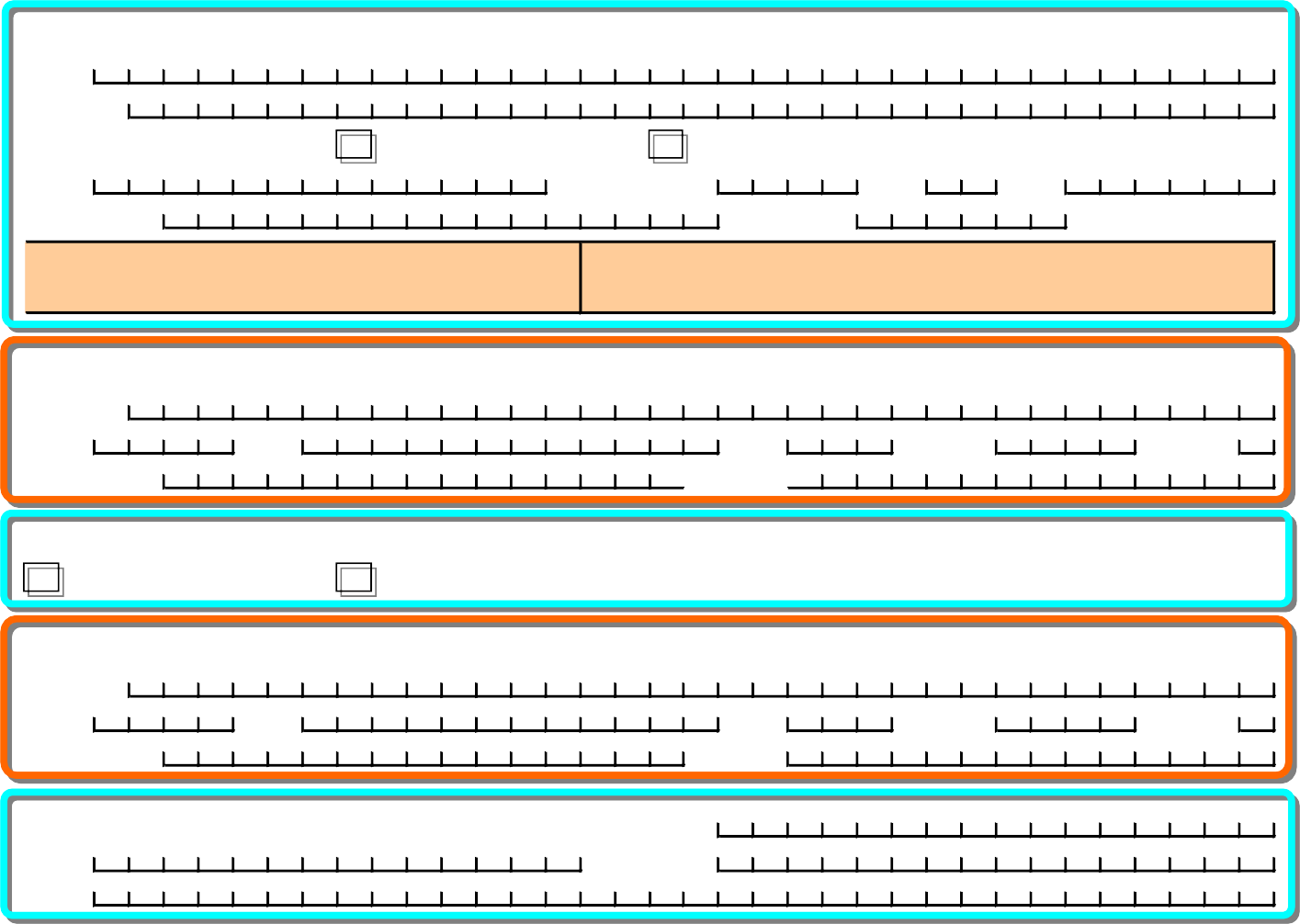 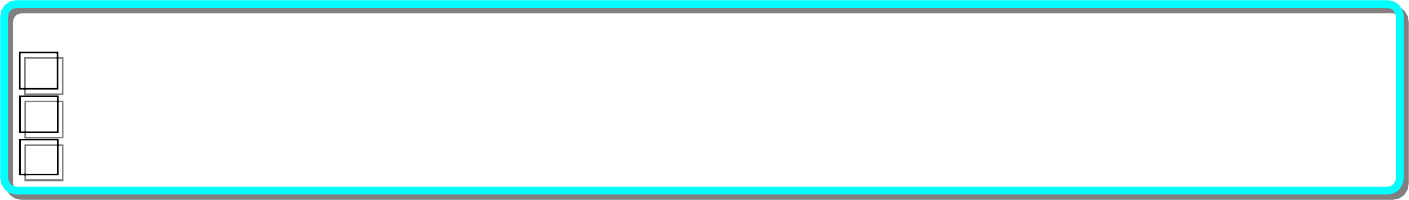 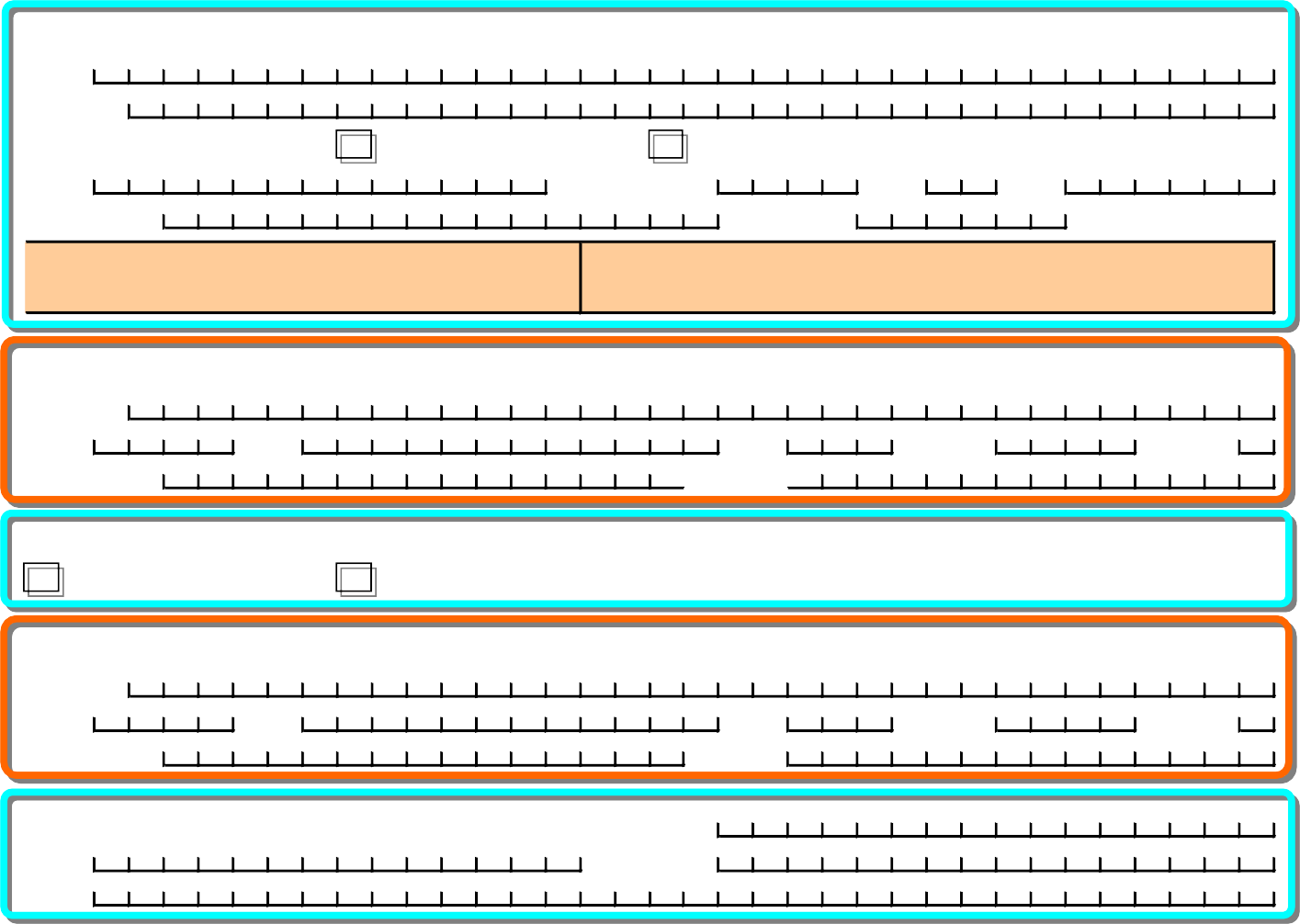 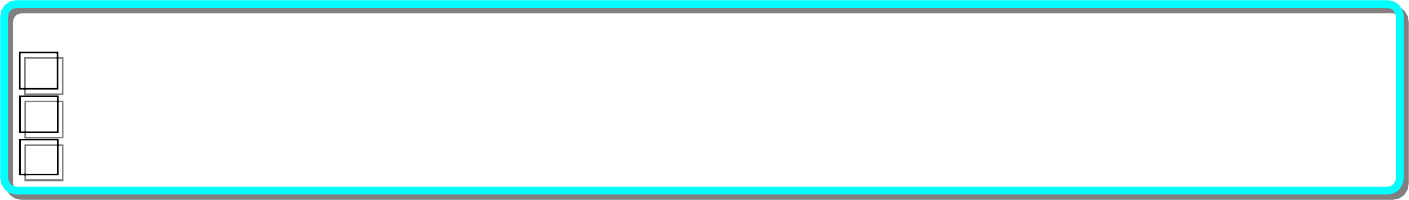  Pentru	C. Date privind persoana îndreptăiită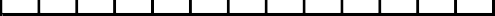 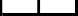 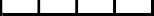 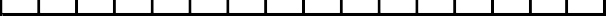 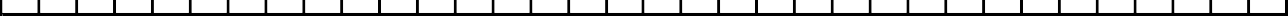 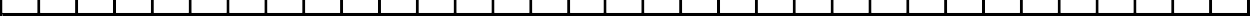 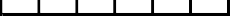 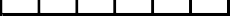 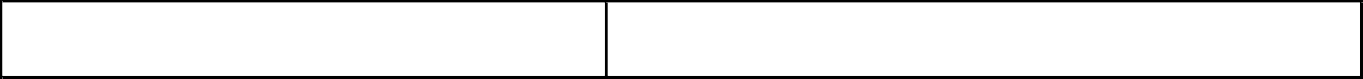 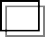 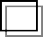 C4. ADRESA DE REȘEDINȚĂ SAU CORESPONDENȚĂ ALE PERSOANEI ÎNDREPTĂȚITE *: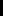 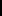 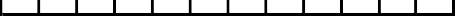 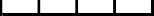 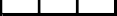 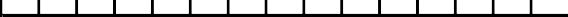 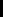 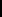 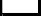 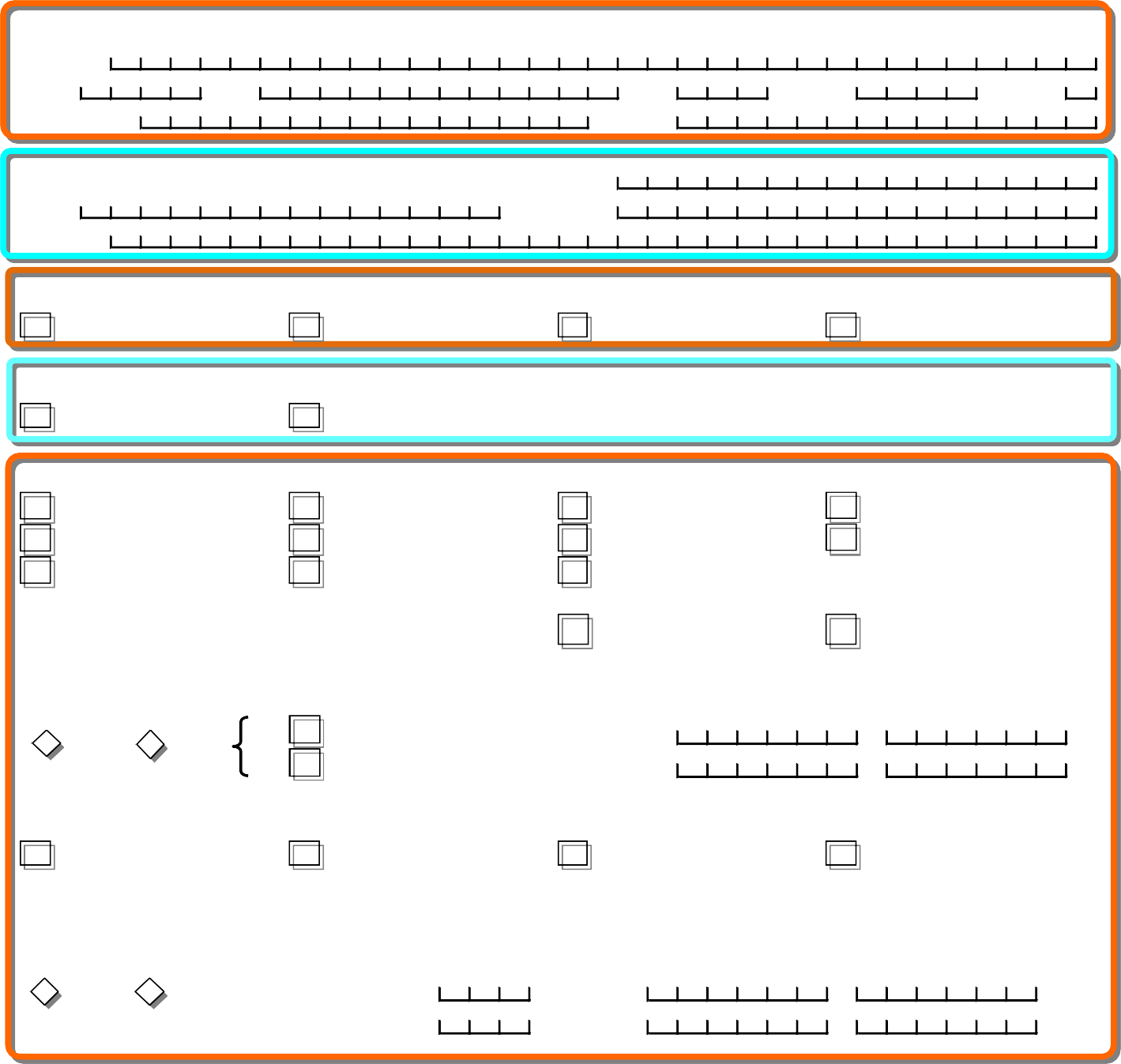 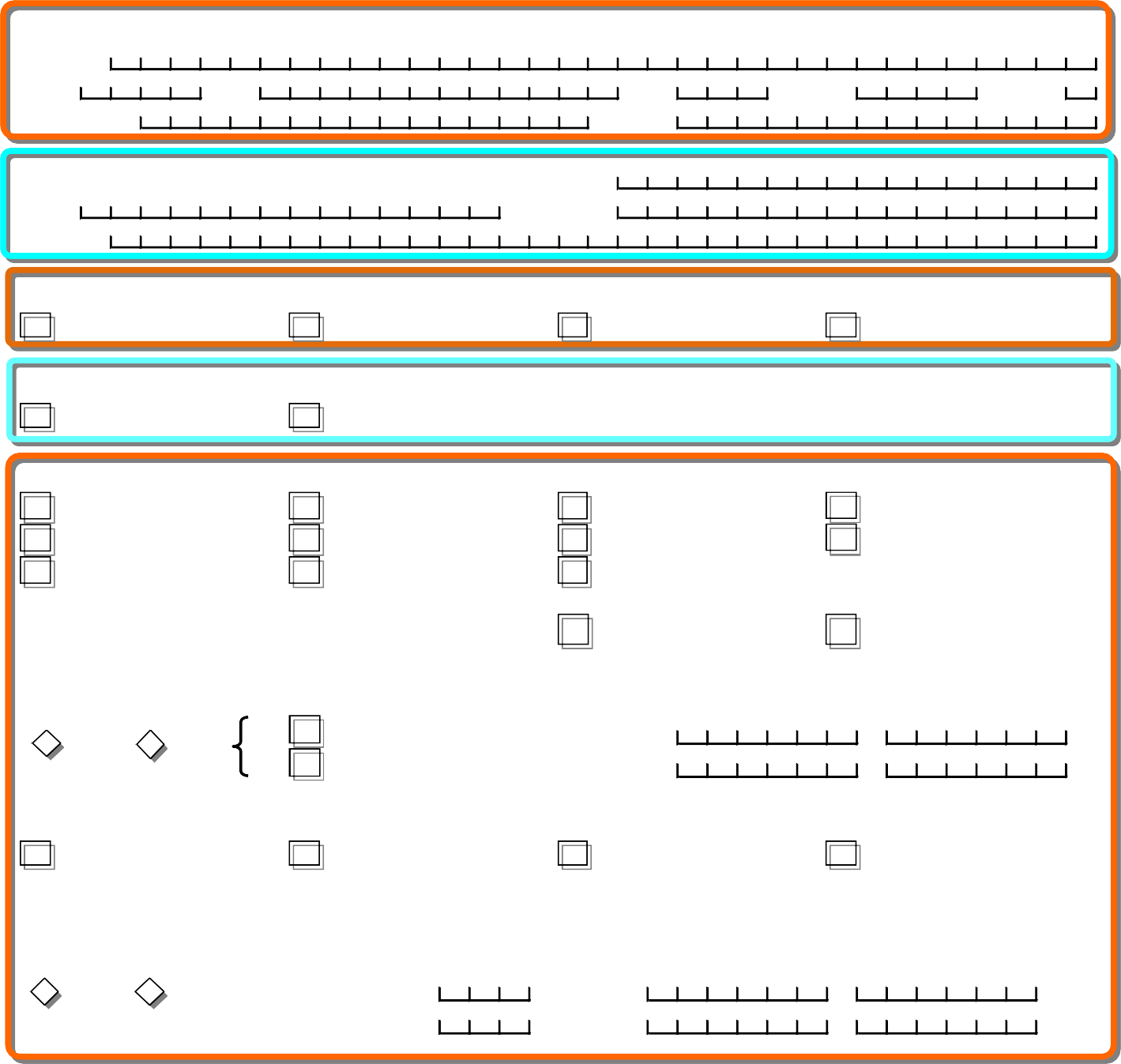 StradaNr.	Bl.	Sc.	Apart.	SectorLocalitatea	JudeţD1. SITUAŢIA PROFESIONALĂ A SOLICITANTULUI / PERSOANEI ÎNDREPTĂŢITEElev*Student*Lucrător agricol	IndependentSalariat*Şomer*Lucrător ocazionalPensionar*Fără loc de muncăCasnic (ă)Altele……………………………………………………..*Se vor ataşa adeverinţe, după caz, de la unitatea şcolară, angajator, organe competenteD2. DACĂ LUCREAZĂ ÎN AFARA ROMÂNIEI?	NU	DAD3. DACĂ A LUCRAT 12 LUNI SUCCESIVE ÎN ULTIMELE 24 LUNI, ANTERIOR DATEI NAŞTERII  COPILULUI*?NU	DAîn România	în perioada	-în UE sau SEE, Elveţia(*) se ataşează adeverinţă de la angajator (cu specificarea CUI pentru România)în perioada	-D4. ÎN CELE 12 LUNI SUCCESIVE LUCRATE A REALIZAT VENITURI DIN:Venituri din salarii si asimilate salariilorVenituri din activități independenteVenituri din activitati agricole, silvicultura sipisciculturaVenituri realizate in perioadele asimilateD5. DACĂ A FOST 12 LUNI SUCCESIVE DIN ULTIMELE 24 LUNI ÎNTR-UNA DIN PERIOADELE  ASIMILATE, ANTERIOR DATEI NAŞTERII COPILULUI*?NU	DA - se va menţiona CODUL perioadei asimilate conf.Anexei 1în perioadaîn perioada(*) Se completează doar în situaţia în care solicitantul nu este persoana îndreptăţită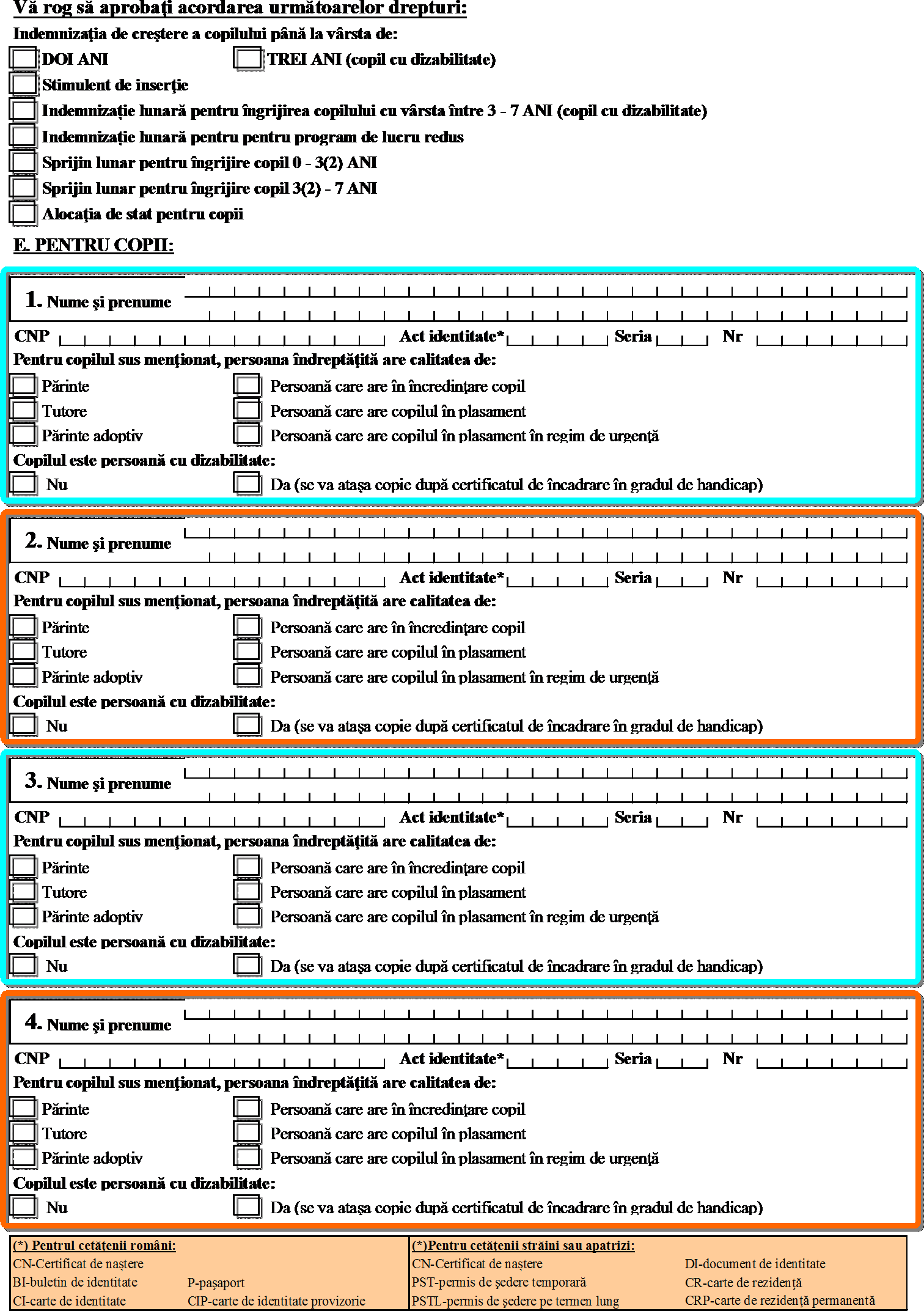 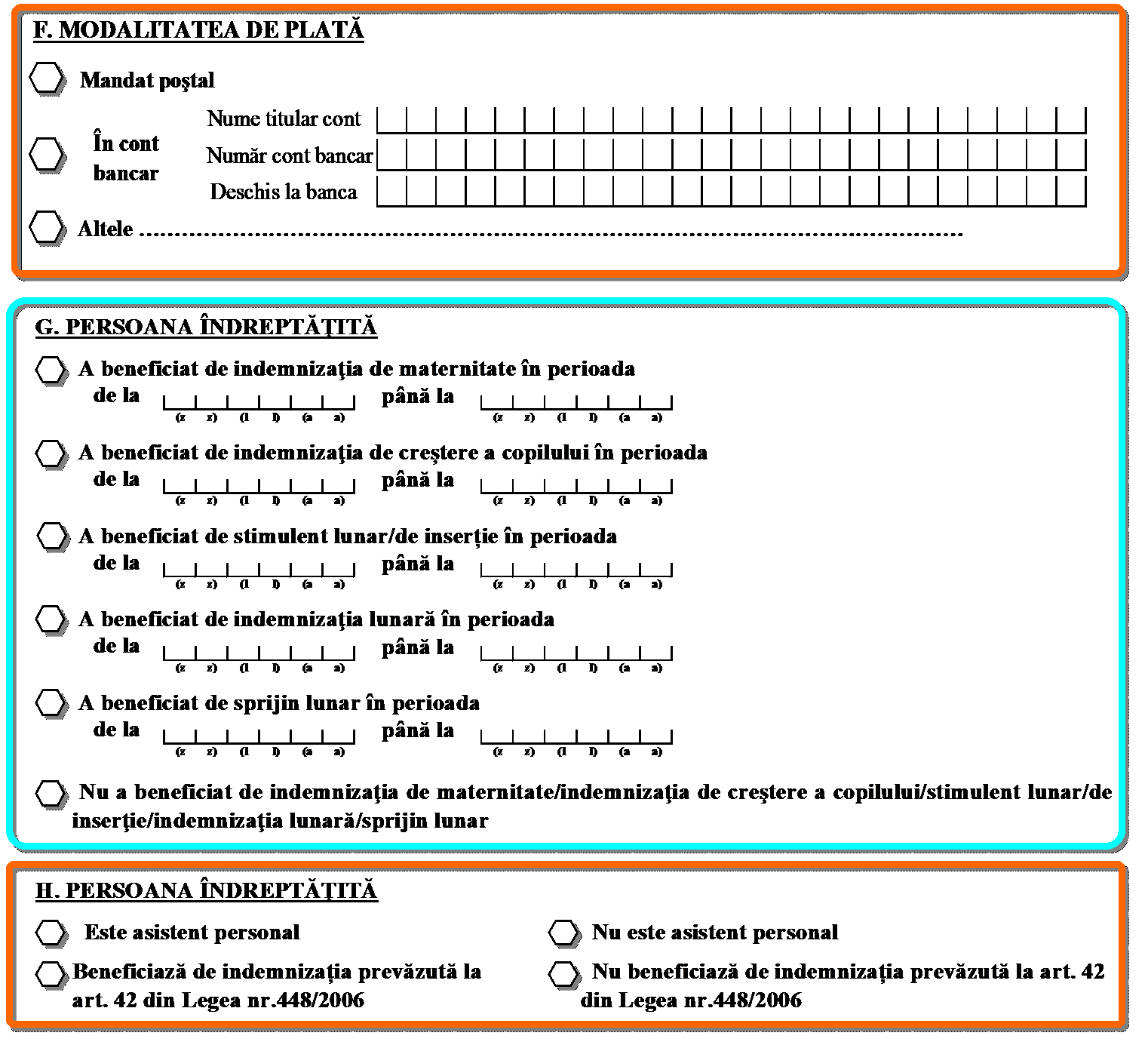 I. Persoana îndreptăţită se ocupă de creşterea şi îngrijirea copilului și locuieşte împreună cu acesta, copilul nefiind încredinţat sau dat în plasament unei alte persoane ori unui organism privat autorizat sau serviciu public.J. Cunoscând prevederile Codului penal cu privire la falsul în declaraţii, respectiv faptul că declararea necorespunzătoare a adevărului făcută unui organ sau unei instituţii de stat se pedepseşte cu închisoare, declar pe proprie răspundere că datele şi informaţiile prezentate corespund realităţii.Data	Semnătura solicitantuluiANEXA – PERIOADE ASIMILATESubsemnatul (a)DECLARAŢIEA CELUILALT PĂRINTE (SOŢ/SOŢIE AL/A PERSOANEI ÎNDREPTĂŢITE)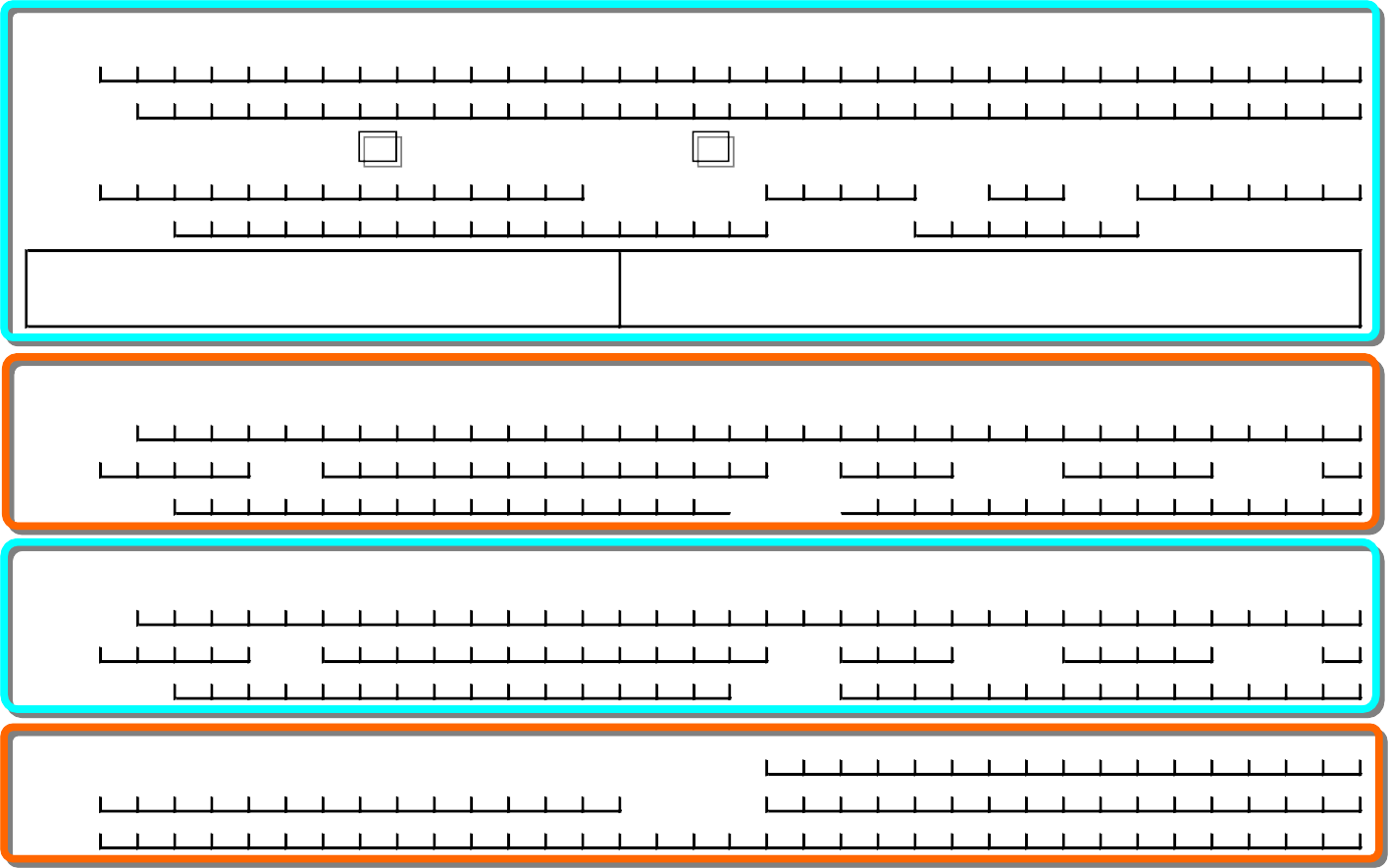 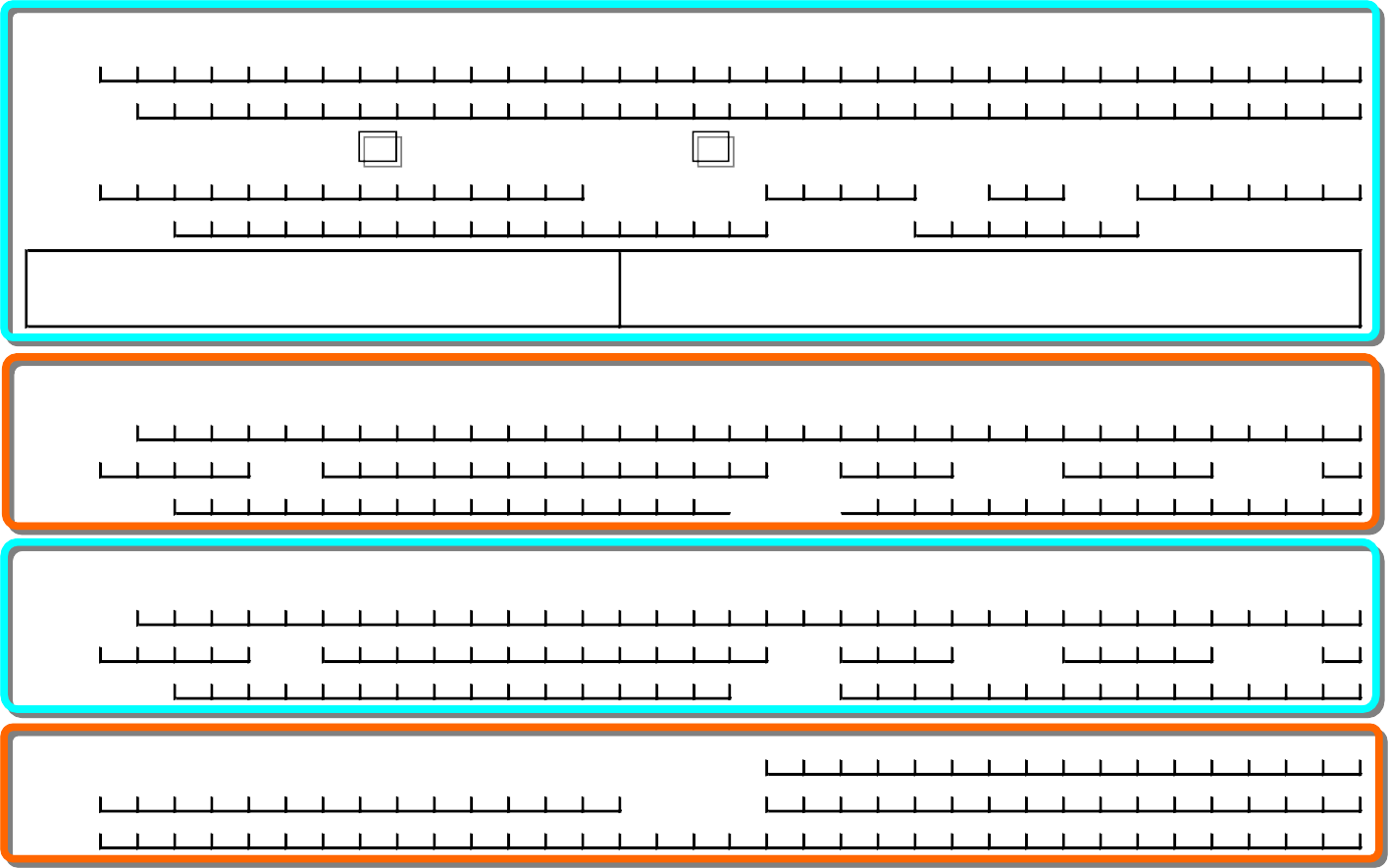 Declar următoarele: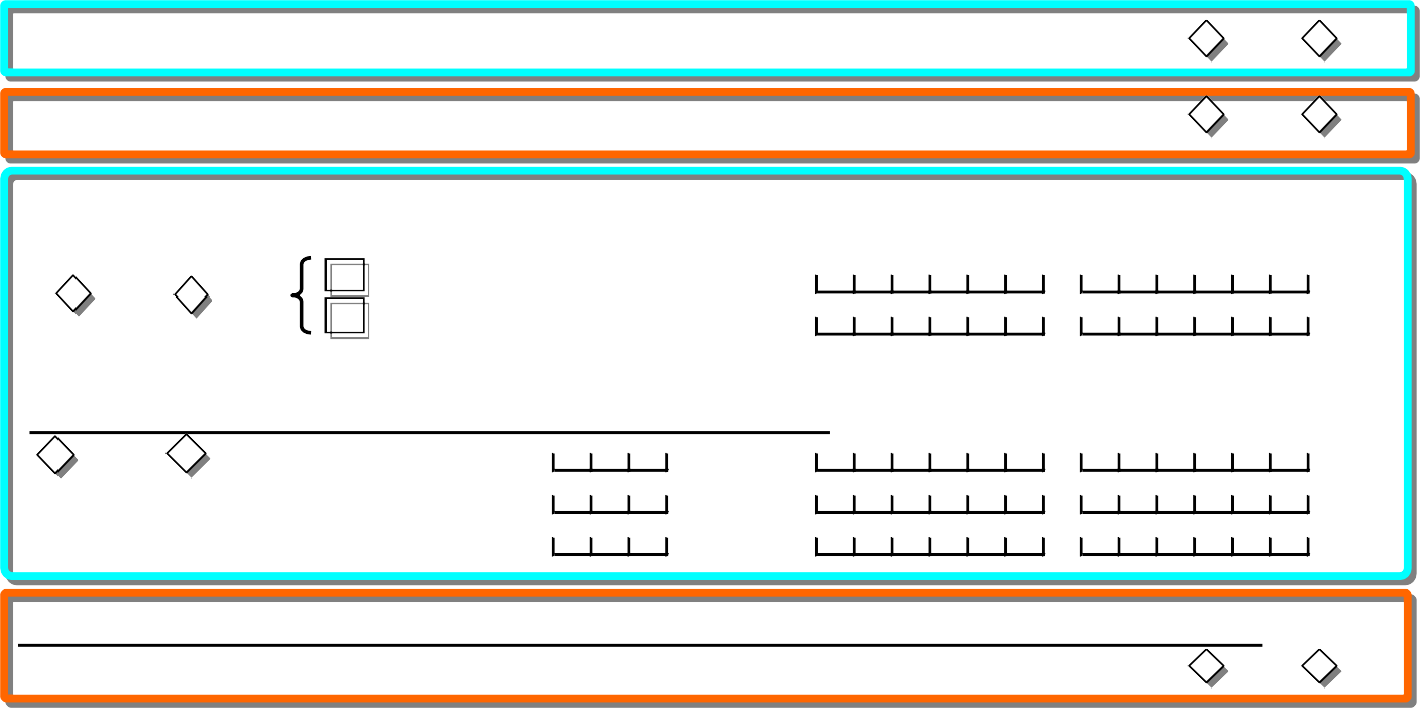 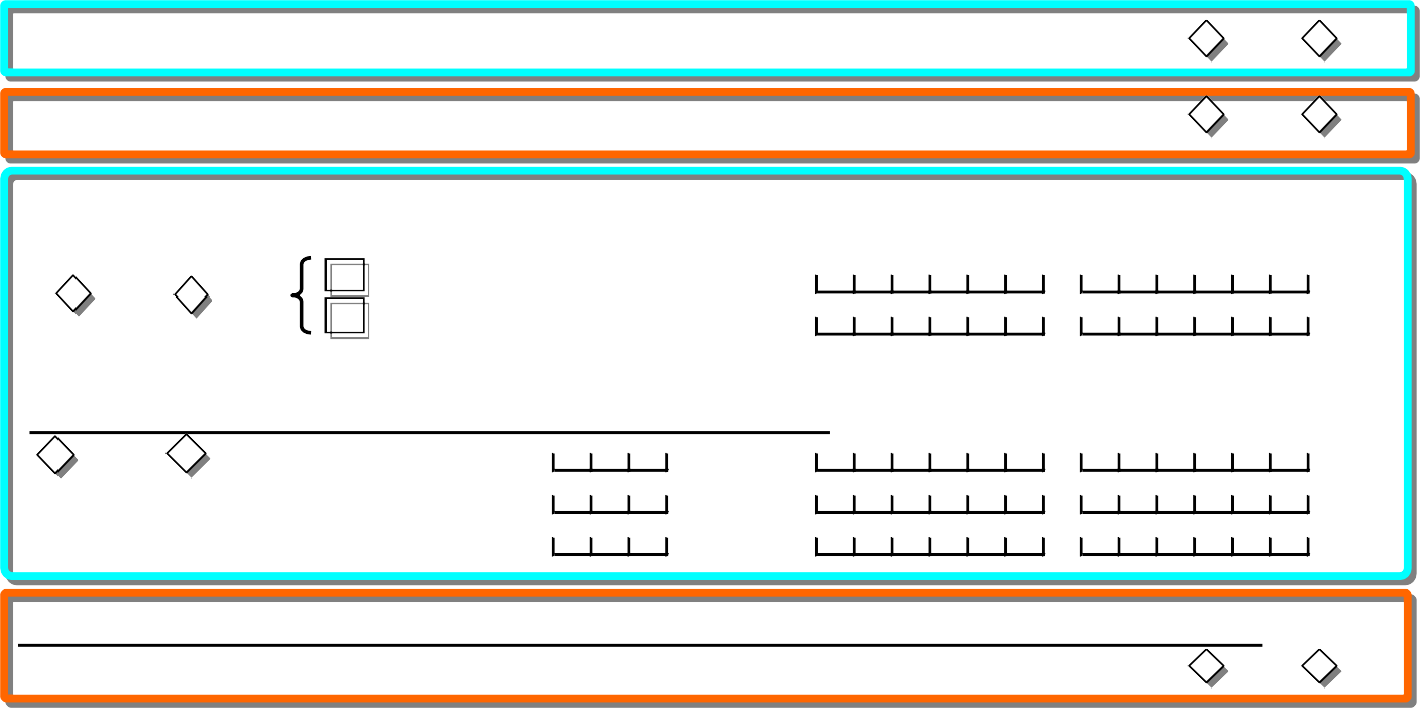 Cunoscând prevederile Codului penal cu privire la falsul în declaraţii, respectiv faptul că declararea necorespunzătoare a adevărului făcută unui organ sau unei instituţii de stat se pedepseşte cu închisoare, declar pe proprie răspundere că datele şi informaţiile prezentate corespund realităţii.Data	SemnăturaC1. DATE PERSONALE ALE PERSOANEI ÎNDREPTĂȚITE *:C1. DATE PERSONALE ALE PERSOANEI ÎNDREPTĂȚITE *:NumeNumePrenumePrenumeCetăţenie	Română sau	(ţara) ……………………………………………Cetăţenie	Română sau	(ţara) ……………………………………………CNP	Act identitate*	Seria	NrCNP	Act identitate*	Seria	Nreliberat de	la data deeliberat de	la data de(z	z)	(l	l)	(a	a)(z	z)	(l	l)	(a	a)(*) Pentrul cetăţenii români:	(*)Pentru cetăţenii străini sau apatrizi:	DI-document de identitate(*) Pentrul cetăţenii români:	(*)Pentru cetăţenii străini sau apatrizi:	DI-document de identitateBI-buletin de identitate	P-paşaport	PST-permis de şedere temporară	CR-carte de rezidenţăBI-buletin de identitate	P-paşaport	PST-permis de şedere temporară	CR-carte de rezidenţăCI-carte de identitate	CIP-carte de identitate provizorie	PSTL-permis de şedere pe termen lung	CRP-carte de rezidenţă permanentăCI-carte de identitate	CIP-carte de identitate provizorie	PSTL-permis de şedere pe termen lung	CRP-carte de rezidenţă permanentăC2. ADRESA DIN DOCUMENTUL DE IDENTITATE ALE PERSOANEI ÎNDREPTĂȚITE *:StradaNr.	Bl.	Sc.	Apart.SectorLocalitatea	JudeţC3. PERSOANA ÎNDREPTĂȚITĂ ARE REŞEDINŢA ÎN AFARA ROMÂNIEI *:  NU	 DA, în localitatea 	ţara 	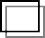 C3. PERSOANA ÎNDREPTĂȚITĂ ARE REŞEDINŢA ÎN AFARA ROMÂNIEI *:  NU	 DA, în localitatea 	ţara 	Perioade asimilate:Codau beneficiat de indemnizaţie de şomaj, stabilită conform legii, sau a realizat perioade de stagiu de cotizare în sistemulpublic de pensii, în condiţiile prevăzute de actele normative cu caracter special care reglementează concedierile colective01s-au aflat în evidenţa agenţiilor judeţene pentru ocuparea forţei de muncă, respectiv a municipiului Bucureşti, în vedereaacordării indemnizaţiei de şomaj02au beneficiat de concedii şi de indemnizaţii de asigurări sociale de sănătate prevăzute de Ordonanţa de urgenţă a Guvernului nr. 158/2005 privind concediile şi indemnizaţiile de asigurări sociale de sănătate, aprobată cu modificări şicompletări prin Legea nr. 399/2006, cu modificările şi completările ulterioare03au beneficiat de concedii medicale şi de indemnizaţii pentru prevenirea îmbolnăvirilor şi recuperarea capacităţii de muncă, exclusiv pentru situaţiile rezultate ca urmare a unor accidente de muncă sau boli profesionale în baza Legii346/2002 privind asigurarea pentru accidente de muncă şi boli profesionale, republicată04au beneficiat de pensie de invaliditate, în condiţiile legii05se află în perioada de întrerupere temporară a activităţii, din iniţiativa angajatorului, fără încetarea raportului de muncă,pentru motive economice, tehnologice, structurale sau similare, potrivit legii06au beneficiat de concediu şi indemnizaţia lunară pentru creşterea copilului07au beneficiat de concediu şi indemnizaţie lunară pentru creşterea sau, după caz, pentru îngrijirea copilului cu handicap08au beneficiat de concediu fără plată pentru creşterea copilului09se află în perioada de 3 luni de la încetarea unui contract de muncă pe durată determinată şi începerea unui alt contract de muncă pe durată determinată, aşa cum este aceasta definită de Legea nr. 53/2003 - Codul muncii, republicată, cu modificările şi completările ulterioare10şi-au însoţit soţul/soţia trimis/trimisă în misiune permanentă în străinătate11au efectuat sau efectuează serviciul militar pe bază de voluntariat, a fost concentrat, mobilizat sau în prizonierat12frecventează, fără întrerupere, cursurile de zi ale învăţământului preuniversitar, inclusiv în cadrul programului "A doua şansă", sau, după caz, universitar la nivelul studiilor universitare de licenţă ori de master, precum şi ale învăţământului postuniversitar la nivel de masterat, organizate potrivit legii, în ţară sau în străinătate, într-un domeniu recunoscut de Ministerul Educaţiei, Cercetării, Tineretului şi Sportului, cu excepţia situaţiei de întrerupere a cursurilor din motive medicale13au calitatea de doctorand, în condiţiile prevăzute de Legea educației naționale nr.1/2011, cu modificările și completărileulterioare14se află în perioada cuprinsă între încheierea unei forme de învăţământ preuniversitar şi începerea în acelaşi ancalendaristic a unei alte forme de învăţământ preuniversitar, cursuri de zi, organizate potrivit legii, frecventate fără întrerupere15se află în perioada cuprinsă între absolvirea cursurilor de zi ale învăţământului preuniversitar, organizat potrivit legii şiînceperea învăţământului universitar, cursuri de zi, în acelaşi an calendaristic16se află în perioada cuprinsă între încheierea unei forme de învăţământ universitar, cursuri de zi, cu sau fără examen de licenţă sau de diplomă şi începerea în acelaşi an calendaristic a unei alte forme de învăţământ universitar, cursuri de zi, organizate potrivit legii, frecventate fără întrerupere17se află în perioada cuprinsă între încheierea unei forme de învăţământ universitar, la nivelul studiilor universitare de licenţă sau de master, precum şi ale învăţământului postuniversitar la nivel de masterat, cursuri de zi, şi începerea, în acelaşi an calendaristic, a unei alte forme de învăţământ universitar la nivelul studiilor universitare de licenţă sau demaster, cursuri de zi, organizate potrivit legii, frecventate fără întrerupere18se află în perioada cuprinsă între încheierea unei forme de învăţământ postuniversitar, cursuri de zi şi începerea în acelaşi an calendaristic a unei alte forme de învăţământ postuniversitar, cursuri de zi, organizate potrivit legii, frecventate fără întrerupere19se află în perioada de 60 de zile de la finalizarea cursurilor învăţământului obligatoriu sau, după caz, de la absolvirea cursurilor de zi ale învăţământului preuniversitar, universitar la nivelul studiilor universitare de licenţă sau de master şi postuniversitar la nivel de masterat, organizate potrivit legii, cu sau fără examen de absolvire, în vederea angajării ori,după caz, trecerii în şomaj, calculate începând cu data de 1 a lunii următoare finalizării studiilor20au beneficiat de concediu fără plată pentru a participa la cursuri de formare şi perfecţionare profesională din iniţiativaangajatorului sau la care acesta şi-a dat acordul, organizate în condiţiile legii21se află în perioada cuprinsă între absolvirea cursurilor de zi ale învăţământului medical superior, organizat potrivit legii, cu examen de licenţă organizat în prima sesiune, şi începerea primului rezidenţiat după absolvire22